Руководителям муниципальных органов, осуществляющих управление в сфере образования, Руководителям муниципальных методических служб Владимирский институт развития образования имени Л.И.Новиковой, кафедра дошкольного образования информирует педагогов дошкольных образовательных организаций о проведении межрегионального вебинара по теме «Внедрение элементов финансовой грамотности в дошкольное образование» 7 декабря 2020 года с 13:00 до  15:00 час. в формате видеоконференции с использованием сервиса iMind в сети Интернет.
Инструкция по подключению Проверка технических средств: за 30 минут до начала мероприятияДля подключения к мероприятию выполните следующее:Для входа через браузер (рекомендуется Google Chrome) с рабочего места, подключенного к сети Internet пройдите по ссылке: https://cbr.imind.ru/#login_by_id .Нажмите «Подключится к мероприятию по ID».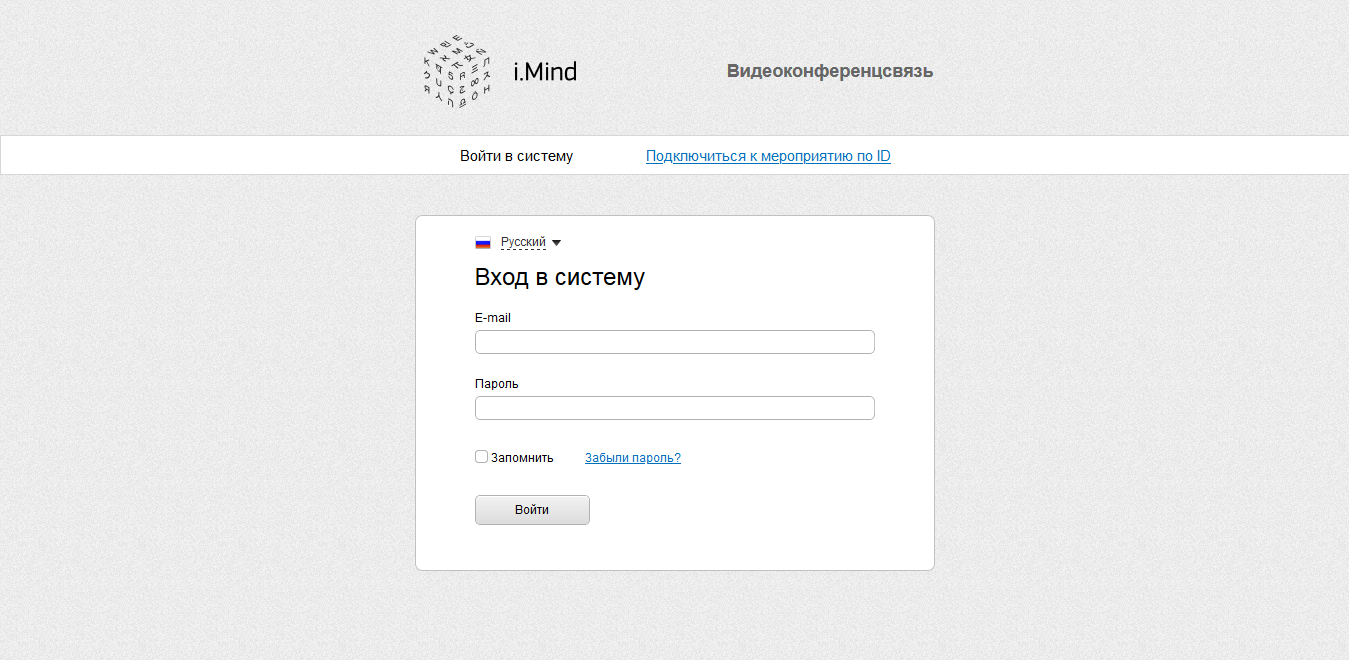 В поле «ID мероприятия» введите значение 487-516-965 и нажмите кнопку «Продолжить».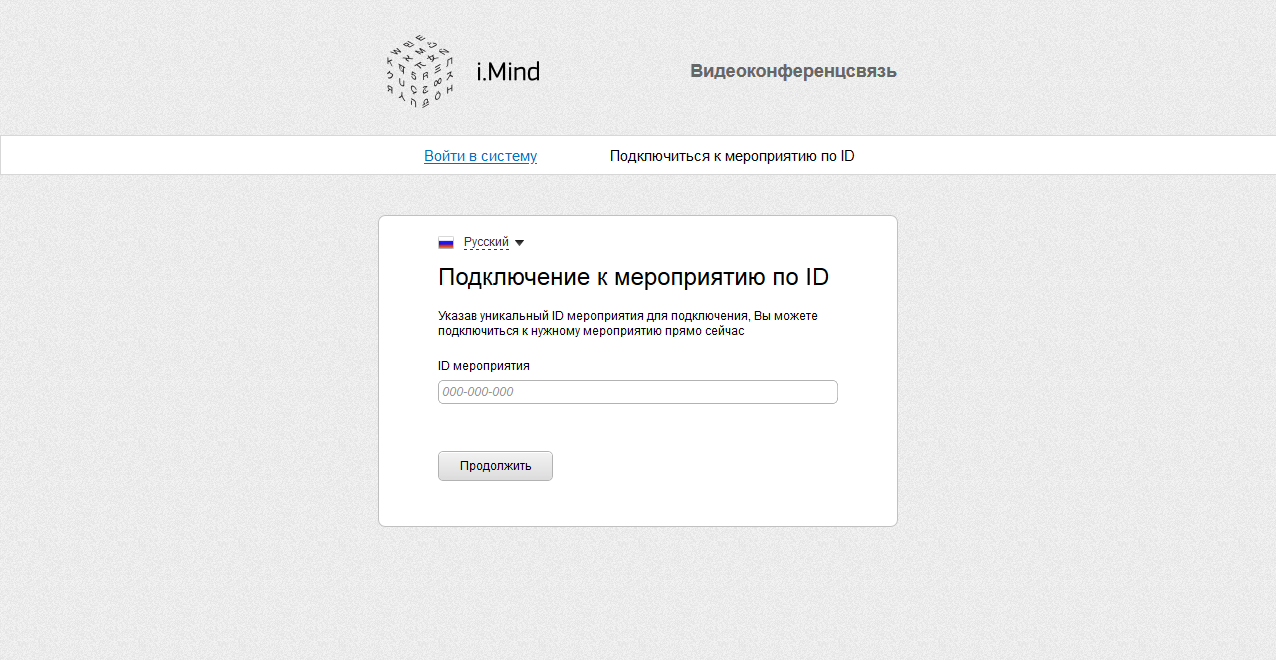 Выберите вкладку "Я не зарегистрирован в системе".В Поле "Имя" введите наименование своего детского сада (например, МДОУ «Детский сад № 56» г. Владимир).Нажмите кнопку "Войти в мероприятие". Если при подключении вы не слышите звука от спикера, включите разрешение Flash-контента в настройках браузера.Программа вебинараКонтактное лицо: Оханова Елена Владимировна, главный экономист экономического отдела Отделения по Ярославской области Главного управления Центрального банка Российской Федерации по Центральному федеральному округу тел. (4852) 79-04-20, 8-920-138-73-1513:00-13:15 Приветствие участников вебинара. Деятельность Банка России по повышению финансовой грамотности. 
Ефремов Евгений Борисович – заместитель управляющего Отделением по Ярославской области Главного управления Центрального банка Российской Федерации по Центральному федеральному округу13:15-13:35 Тема: «Формирование  финансовой  грамотности дошкольников»
Турыгина Юлия Ивановна – заведующий муниципальным дошкольным образовательным учреждением «Детский сад № 232» г. Ярославль13:35-13:50 Спектакль «Денежка» (видеофильм)Бахвалова Ирина Алексеевна - руководитель театральной студии "Золотой ключик " воспитатель муниципального дошкольного образовательного учреждения "Детский сад № 56" г. Ярославль13:50-14:20Тема: «Внедрение финансовой грамотности в дошкольное образование. Опыт Владимирской области»
Прохорова Людмила Николаевна – кандидат педагогических наук, профессор, сотрудник кафедры дошкольного образования государственного автономного образовательного учреждения дополнительного профессионального образования Владимирской области «Владимирский институт развития образования имени Л.И. Новиковой»14:20-14:35Тема: «Волонтерское педагогическое сопровождение повышения финансовой грамотности в дошкольных образовательных учреждениях»Будахина Надежда Леонидовна - кандидат педагогических наук, доцента кафедры экономической теории и менеджмента федерального государственного бюджетного образовательного учреждения высшего образования «Ярославский государственный педагогический университет им. К.Д. Ушинского»14:35-15:00 Ответы на вопросы / обмен мнениями